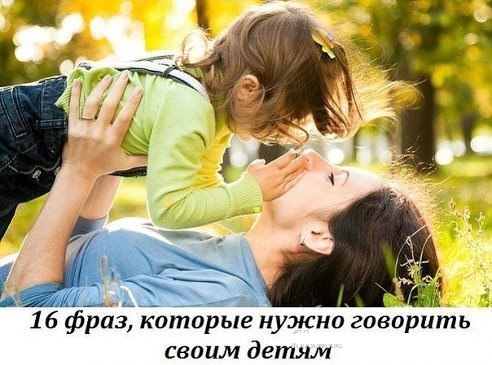 
1. Ты для меня очень важен. 
Пусть они знают, что грязная посуда и сообщения электронной почты могут подождать. Они должны знать, что важны для Вас.

2. Я скучала по тебе. 
Даже если Вы расстаетесь всего на 20 минут, приветствуйте их с объятиями. Дайте им почувствовать, насколько сильно Вы стремитесь быть ближе к ним. 

3. Это было неправильно. 
Скажите им, когда они сделали ошибку. Помогите им сделать правильно, направьте. И напоминайте им, что Вы их любите независимо от совершенных ими ошибок.

4. Ты сделал все правильно. 
Если они сделали правильный поступок, Вы должны показать, что гордитесь ими. Если Вы будете поддерживать их своим одобрением, они всегда будут делать это без пренебрежения и усилий. 

5. Ты особенный. 
Покажите им, как удивительно различны и совершенны они. Покажите им особенности их и Ваших характеров, научите определять характеры окружающих. Это очень полезные навыки, за которые они в будущем скажут Вам «спасибо».

6. Плакать – это нормально.
Поощряйте своих детей не скрывать своих чувств. Люди плачут, когда им грустно, больно, одиноко, и иногда даже когда они счастливы. Позволяйте им делиться своими эмоциями. 

7. Вытри слезки. 
Иногда они должны знать , что нужно вытереть слезы и двигаться дальше. «Если Вы плачете, потому что солнце ушло из Вашей жизни, поторопитесь вытереть их, иначе они помешают Вам увидеть звезды». Объясните им эту простую истину.

8. Можешь ли ты мне помочь? 
Важно, чтобы Ваши дети видели Вас, как человека, у которого много забот и хлопот о близких людях. Пусть они увидят вашу уязвимость. Пусть они научатся предлагать и оказывать помощь.

9. Тебе помочь? 
Всегда спрашивайте, прежде чем помогать. Самостоятельность рождается в поиске решения проблемы. Если же малыш не может справиться, подбодрите его, и покажите, как правильно. 

10. Да. 
По крайней мере, один раз в день, когда они просят Вас сделать что-то с ними, скажите «да» без колебаний.

11. Нет.
Они должны знать, что Вы в чем-то не согласны с ними. Это не должно быть усталым или упрямым «нет». Обязательно объясните, почему Вы решили именно так. 

12. Ты молодец.
Даже если ребенок не справился со своей задачей, но постарался, Вы должны поддержать его. Из маленьких побед выстраивается большой успех, из маленьких разочарований – отчаянье. Мотивируйте их быть успешными. 

13. Будь добр к окружающему миру. 
Напоминайте им, снова и снова и снова, что хорошие вещи случаются с хорошими людьми. Да, этот мир жесток, но люди, которые относятся ко всему с добром и любовью, переживают беды намного легче. Облегчите их будущее.

14. Прости. 
Признавайте, когда Вы не правы, и извиняйтесь. Вы подаете хороший пример, показывая, что нужно уступать тогда, когда это необходимо.

15. Расскажи мне больше. 
Задавайте вопросы, смотрите им в глаза и действительно, по-настоящему старайтесь их понимать. 

16. Я люблю тебя. 
Говорите это вслух каждый день. Они должны знать, что Ваша любовь безусловна, незаменима и навсегда.